19.9㎞　　　　　　　　　　　　　　　　　　　81.6㎞写真チエック①　だいら水車　　　　　　　　　写真チエック②　蔵々漁港だいら水車の看板を撮影	看板・公衆電話・自転車が入るように撮影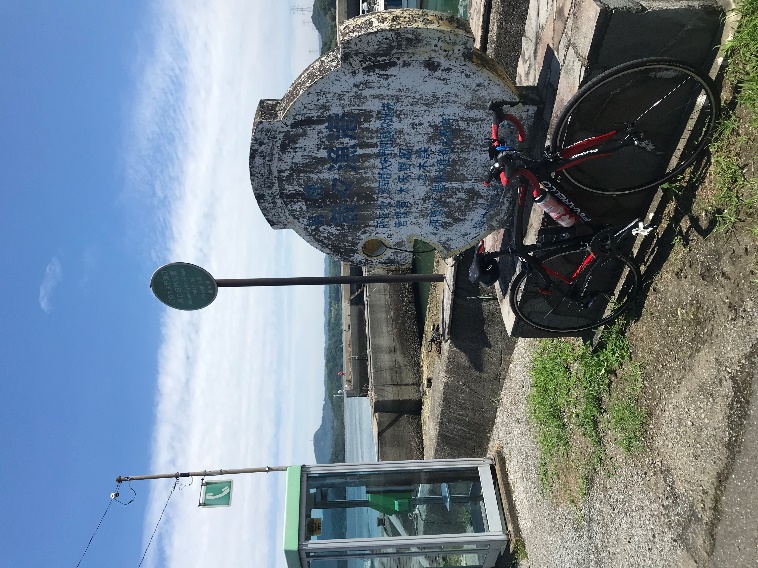 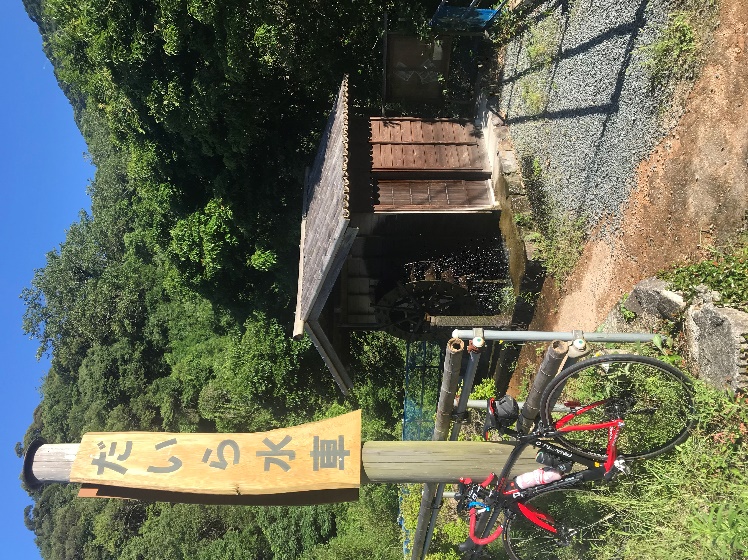 109.1㎞写真チェック③　永目十五社宮自転車と一緒に看板を撮影　　　　　　　　128.7㎞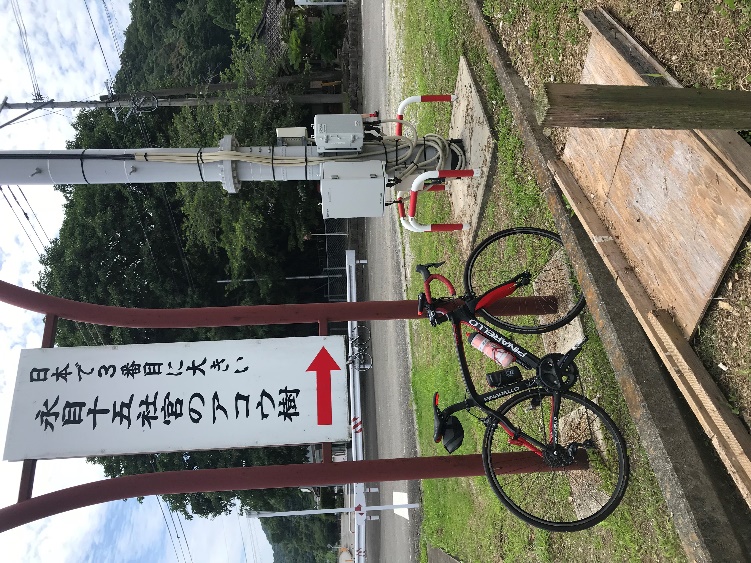 　　写真チェック④　フィッシャリーナ天草 　　入口の看板を撮影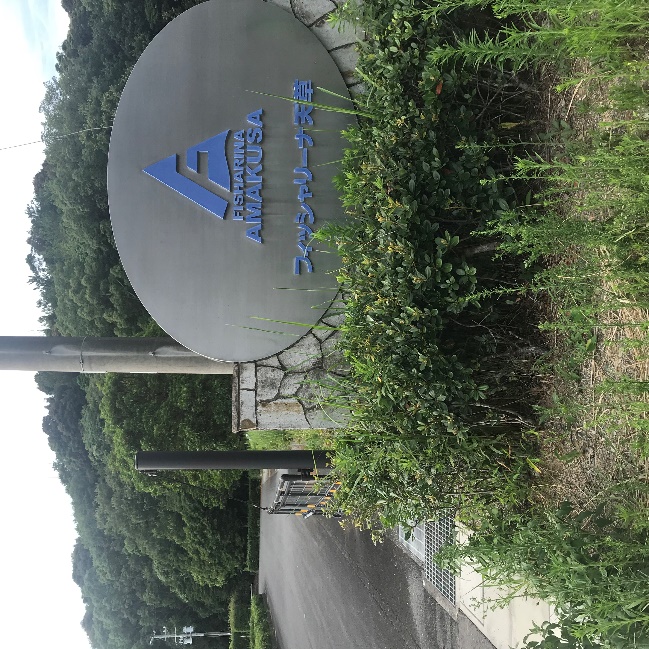 135.3㎞写真チエック⑤海辺の美術館の看板もしくは、ここから見える高杢島（無人島）の写真写真は、No.1　No.2どちらでも可。※ただしNo.２は自転車と一緒に撮影すること。No.1　　　　　　　　　　　　　　　　　　　　　No.2（天草のモンサンミッシェル）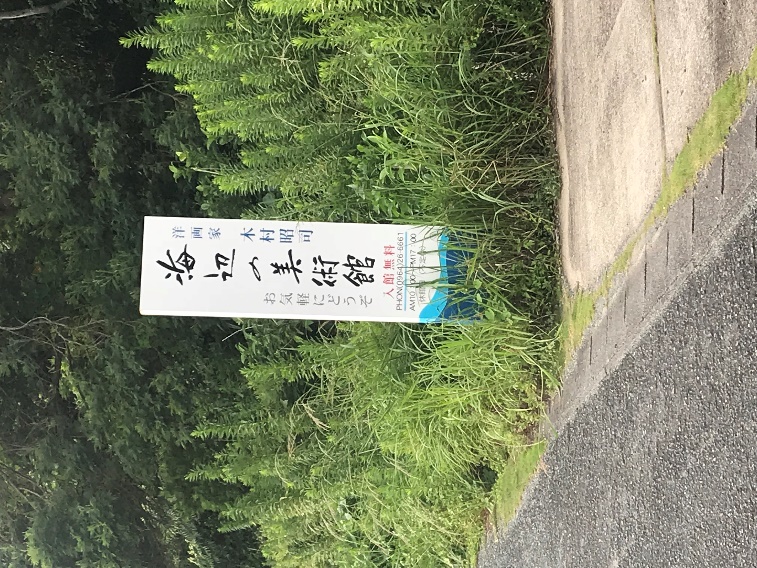 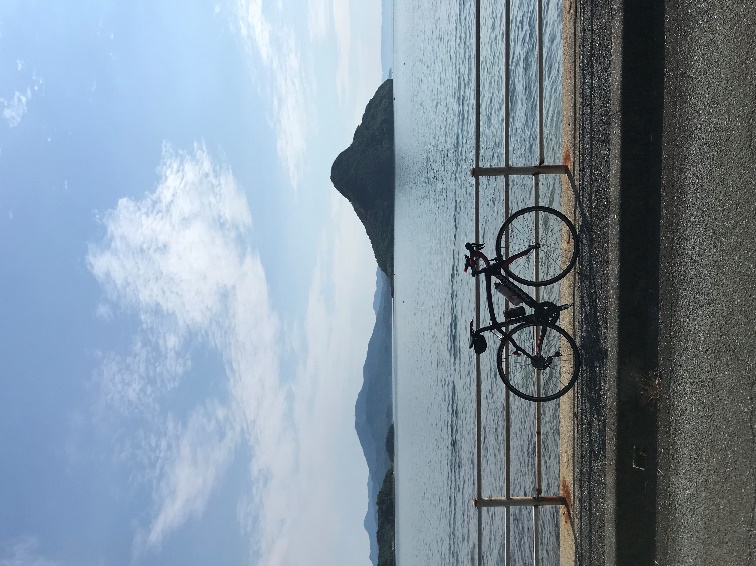 164.1㎞　写真チェック⑥　まっちゃふれあい公園入口看板を撮影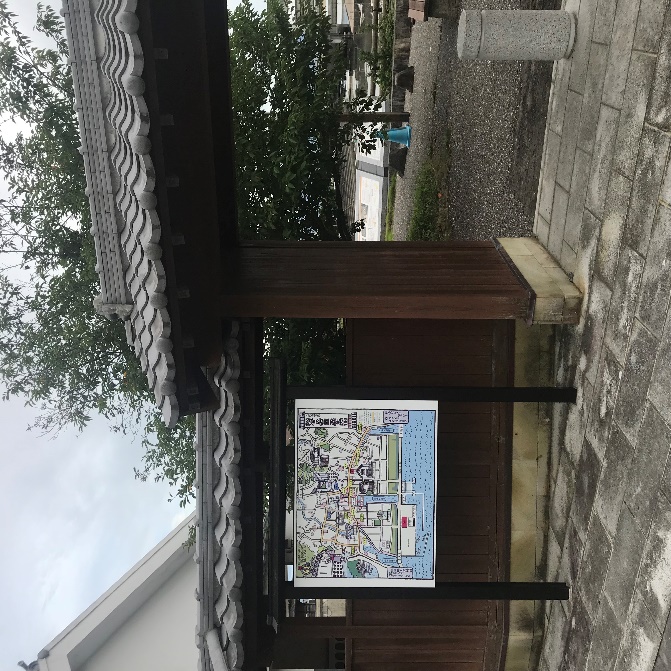 